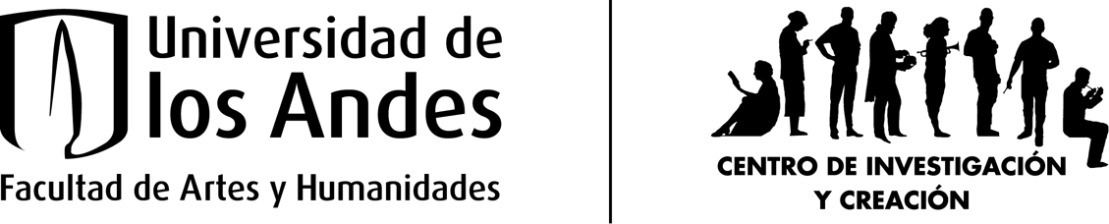 Convocatoria CIC 2023Centro de Investigación y Creación CICFacultad de Artes y HumanidadesUniversidad de los AndesFormulario de solicitudSe espera que la estructura de los proyectos siga los siguientes elementos en el orden de aparición que se presenta en este formulario. Recomendamos llenar cada campo del formulario relacionándolo con los demás elementos del proyecto. Nombre:Departamento, área o programa:Correo electrónico: @uniandes.edu.coLínea de investigación del departamento o del CIC (si aplica):Título del proyecto: Duración estimada en meses: Fecha de presentación:Planteamiento. (Máximo 600 palabras) Descripción detallada del proyecto y de la pregunta problema que se quiere responder. Objetivos para esta convocatoria.  Los objetivos deben mostrar una relación clara con el planteamiento de la investigación y deben ser un reflejo de la pregunta problema. Debe proponerse un objetivo general para el proyecto y unos objetivos específicos que guíen el proceso de investigación. Justificación, marco teórico, contexto y antecedentes. (Máximo 1000 palabras) Justificación, breve marco teórico o síntesis del contexto en el que se ubica la propuesta, además de un estado del arte o revisión del estado actual de las investigaciones previas que, por su pertinencia, se relacionan directa o indirectamente con el proyecto. Contribución al campo. (Máximo 500 palabras) Descripción de la pertinencia y el aporte de la investigación al campo descrito en el punto precedente. Esta sección está relacionada con el punto 10.Metodología. (Máximo 800 palabras) La descripción de la metodología debe mostrar, de manera organizada, cómo se alcanzarán los objetivos (punto 2). Debe ser una relación detallada de las actividades, recursos y técnicas que se utilizarán para lograr este propósito. Así mismo, si su proyecto implica la participación de otras personas en los procesos investigativos del proyecto, lístelas aquí (nombre y filiación institucional) y explique cuáles serán los roles de todas las personas involucradas (incluyéndole a usted) y cuáles serán las actividades que desempeñarán.Ética de la investigación/creación. (Si aplica, 500 palabras extras) Como parte de este punto, indique si considera que su proyecto implica algún riesgo ético para usted o las personas que participarán directa o indirectamente en él. Si es el caso, explique cuáles serán las estrategias para mitigar las afectaciones éticas. Recuerde que se puede correr un riesgo ético en aquellos proyectos que, en sus procesos, utilizan datos personales, realiza entrevistas, documentales, recolección y difusión de datos. En consecuencia, involucra la integridad física, psicológica, social o identitaria de los sujetos de la investigación/creación, ya sea mediante actividades, capacitaciones, cursos, o conferencias, entre otros. Estos riesgos pueden cubrir tanto a población regular como, también, minorías y poblaciones vulnerables. Puede consultar este punto con el gestor de investigación, así como en nuestra página CIC. Propiedad intelectual y derechos patrimoniales.¿Su proyecto implica la obtención de los derechos patrimoniales de alguna producción hecha por otros mediante algún tipo de comisión en su proyecto?SI____   NO____ Productos de nuevo conocimiento esperados. (Haga una lista) Lista de los productos relacionados con los objetivos de la investigación, que se obtendrán luego de culminado el proyecto y que ingresará a Academia institucional. Puede consultar la lista de productos de investigación contemplados por la Facultad de Artes y Humanidades en la página del CIC.Actividades y elementos de su proyecto que requieren financiación (Máx. 300 palabras).Con base en los objetivos (punto 2) y las actividades descritas (punto 5), liste el tipo específico de ayuda financiera  que necesita (los rubros que pide) para llevar a buen término su proyecto. Relacione bien la necesidad de estos gastos con los alcances de su proyecto.Modalidades de divulgación. (Máximo 250 palabras) Lista de los modos y de los escenarios en los que considera que puede divulgar los resultados de su proyecto. Tenga en cuenta que estos escenarios no contemplan la publicación académica (libros de investigación, capítulos en libro, artículos en revista, etc.).Cronograma por mesesCronograma que detalle el tiempo que se invertirá en cada una de las fases del proyecto. Utilizar el siguiente formato:Bibliografía y referentesTodas las referencias bibliográficas que se presenten en el proyecto deben aparecer en una lista en orden alfabético. Recomendamos utilizar un formato de citación conocido como MLA, Chicago Manual of Style o APA. Organice de la misma manera otros referentes no bibliográficos, si aplica.Anexos.El profesor podrá incluir aquí los anexos que considere necesarios para la evaluación de su propuesta. También puede colgar aquí las cotizaciones de referencia que sustentan su presupuesto. Objetivo generalObjetivos específicos para esta convocatoriaActividadfecha de iniciofecha de cierre